             УТВЕРЖДАЮПредседатель комитета по образованию города Барнаула Н.В. Полосина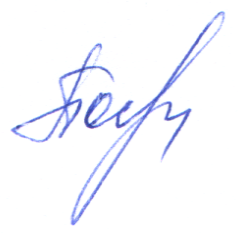                                                                                                                                                                                             12.02.2019ПЛАНпо устранению недостатков, выявленных в ходе независимой оценки качества условий оказания услугмуниципального бюджетного дошкольного образовательного учреждения  «Детский сад №21» общеразвивающего вида(МБДОУ «Детский сад №21»)на 2019 годНедостатки, выявленные в ходе независимой оценки качества условий оказания услуг организациейНаименование мероприятия по устранению недостатков, выявленных в ходе независимой оценки качества условий оказания услуг организациейПлановый срок реализации мероприятияОтветственныйисполнитель(с указанием фамилии, имени, отчества и должности)Недостатки, выявленные в ходе независимой оценки качества условий оказания услуг организациейНаименование мероприятия по устранению недостатков, выявленных в ходе независимой оценки качества условий оказания услуг организациейПлановый срок реализации мероприятияОтветственныйисполнитель(с указанием фамилии, имени, отчества и должности)I. Открытость и доступность информации об организацииI. Открытость и доступность информации об организацииI. Открытость и доступность информации об организацииI. Открытость и доступность информации об организацииНе соответствует информация о деятельности организации размещенной на сайте МБДОУ «Детский сад №21» содержанию и порядку, установленными нормативными правовыми актами.Привести информацию о деятельности образовательной организации, размещённой на сайте в соответствие с установленными нормативными правовыми актами.АпрельПешкова Светлана Александровна, старший воспитательИнформация о дистанционных способах обратной связи и взаимодействия с получателями услуг и их информирование представлена ее в полном объеме.На сайте МБДОУ «Детский сад №21» обеспечить работу раздела официального сайта «Часто задаваемые вопросы»АпрельПешкова Светлана Александровна, старший воспитатель